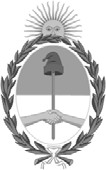 República Argentina - Poder Ejecutivo Nacional2020 - Año del General Manuel BelgranoResoluciónNúmero: RESOL-2020-85-APN-PI#INAESCIUDAD DE BUENOS AIRESViernes 24 de Abril de 2020Referencia: EX 2020- 17917996-APN-DAJ-INAES- PRÓRROGA SUSPENSIÓN PLAZOS ADMINISTRATIVOS– COVID 19VISTO, el EX-2020-17917996-APN-DAJ-INAES, yCONSIDERANDO:Que mediante RESFC-2020-2-APN-DI#INAES se resolvió extender la suspensión de los términos procesales administrativos establecidos en la Resolución 37/2020 (RESOL-2020-37-APN- PI#INAES) y por Resolución 70/2020 (RESOL-2020-70-APN-PI#INAES), hasta la normalización de la actividad administrativa, lo que será resuelto oportunamente por este organismo, sin  perjuicio de la validez de los actos cumplidos.Que asimismo el Directorio del Instituto ratificó las Resoluciones 37/2020 (RESOL-2020-37-APN- PI#INAES) y 70/2020 (RESOL-2020-70-APN PI#INAES).Que deviene necesario a los fines de su entrada en vigencia su publicación en el Boletín Oficial.Por ello, en uso de las facultades conferidas por la Decisión Administrativa número 423/19 y los Decretos números 420/96, 723/96, 721/00, 1192/02 y 69/19,EL PRESIDENTE DELINSTITUTO NACIONAL DE ASOCIATIVISMO Y ECONOMÍA SOCIAL RESUELVE:ARTÍCULO 1º.-  Ordénese la publicación de la resolución N° RESFC-2020-2-APN-DI#INAES en el Boletín Oficial de la República Argentina.ARTÍCULO 2º.- Comuníquese, publíquese, dese a la DIRECCIÓN NACIONAL DEL REGISTRO OFICIAL y archívese.Digitally signed by CAFIERO Mario Alejandro Hilario Date: 2020.04.24 16:52:39 ARTLocation: Ciudad Autónoma de Buenos AiresMario Alejandro Hilario Cafiero PresidentePresidencia INAESInstituto Nacional de Asociativismo y Economía SocialDigitally signed by GESTION DOCUMENTAL ELECTRONICA - GDEDate: 2020.04.24 16:53:33 -03:00